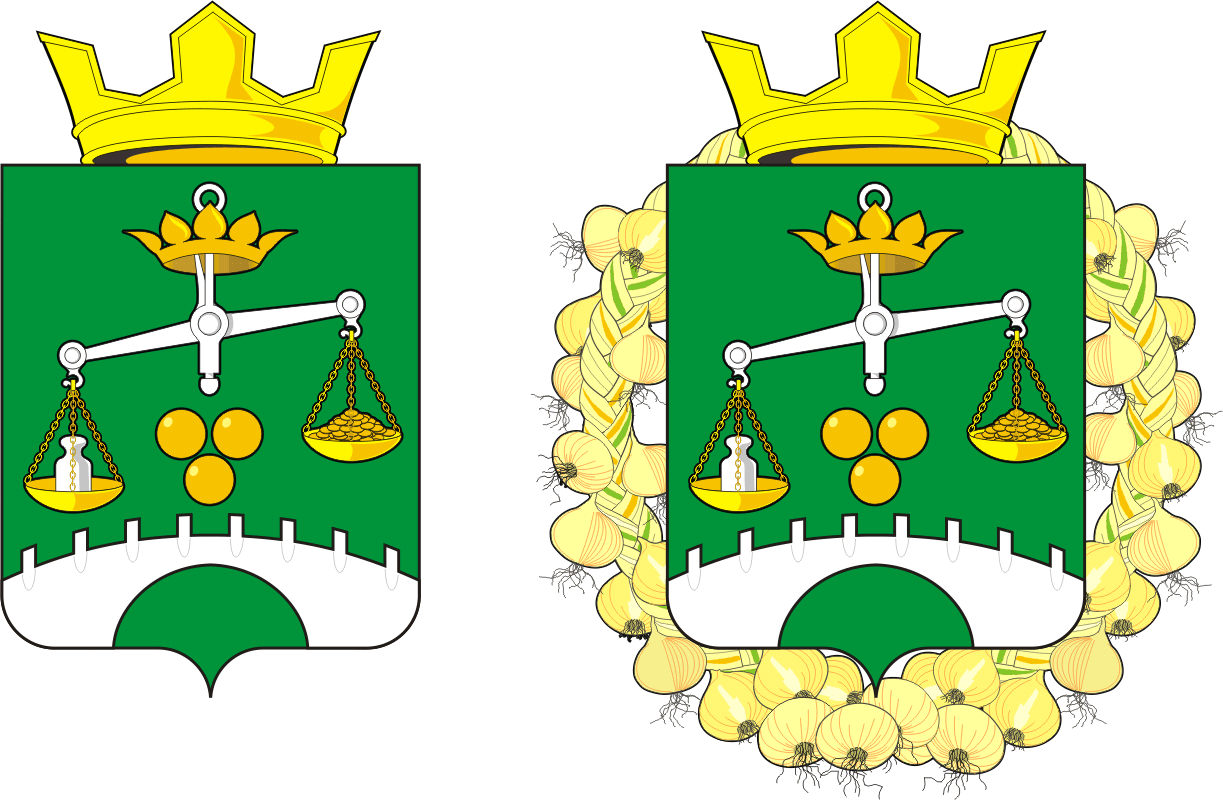 СОВЕТ ДЕПУТАТОВ муниципального образования  ПеТРОВСКИЙ сельсовет Саракташского района оренбургской областитретий созывР Е Ш Е Н И Евнеочередного тридцать второго заседания Совета депутатов Петровского о сельсовета третьего созыва25.12.2019                                    с. Петровское                                   №161О внесение изменений в  Положение о бюджетном процессе в  муниципальном образовании  Петровский сельсоветСаракташского района Оренбургской областиВ соответствии Федеральным законом от 26.07.2019 № 199-ФЗ «О внесении изменений в Бюджетный кодекс Российской Федерации в части совершенствования государственного (муниципального) финансового контроля, внутреннего финансового контроля и внутреннего финансового аудита», рассмотрев протест прокуратуры Саракташского района Оренбургской области, руководствуясь   Уставом муниципального образования  Петровский сельсовет,  Совет депутатов  Петровского  сельсоветаРЕШИЛ:Внести в Положение о бюджетном процессе в  муниципальном образовании   Петровский  сельсовет Саракташского района Оренбургской области, утвержденное решением Совета депутатов  Петровского  сельсовета от 12.03.2019 №137, следующие изменения: 1.1. Абзац 6 статьи 4 признать утратившим силу .Настоящее решение вступает в силу со дня его обнародования и подлежит размещению на сайте администрации   Петровского сельсовета .  Контроль за исполнением данного решения возложить на постоянную комиссию по бюджетной, налоговой и финансовой политике, собственности и экономическим вопросам, торговле и быту (Заельская Ж.А.)Председатель Совета депутатовГлава муниципального образования                                                 А.А.БарсуковРазослано: депутатам- , прокуратуре района, постоянной комиссии, в дело.